Escuela Técnica Superior de Ingenieros Industriales y de Telecomunicación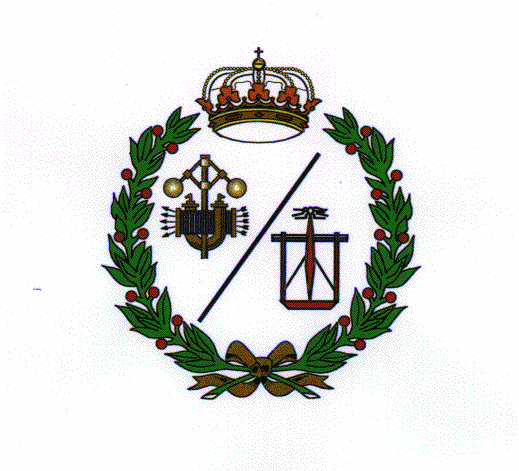 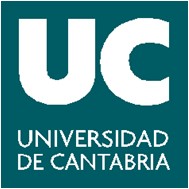 Alumnos que participan en programas de movilidad académica en el Grado en Ingeniería Química. Curso 2013-2014Universidad/País	Nº de alumnosUniversidad/País	Nº de alumnosPolitecnico di Torino/Italia1Oslo and Akershus University College of Applied Science/Noruega1Avans Hogeschool/Holanda2Eindhoven University of Technology/Holanda1Cracow University of Technology/Polonia1Universita di Bolonia/Italia1Total7